Заполните таблицу.  Например, это бабушкаМама, стол, папа, стул, брат, тетрадь, сестра, ручка, друг, книга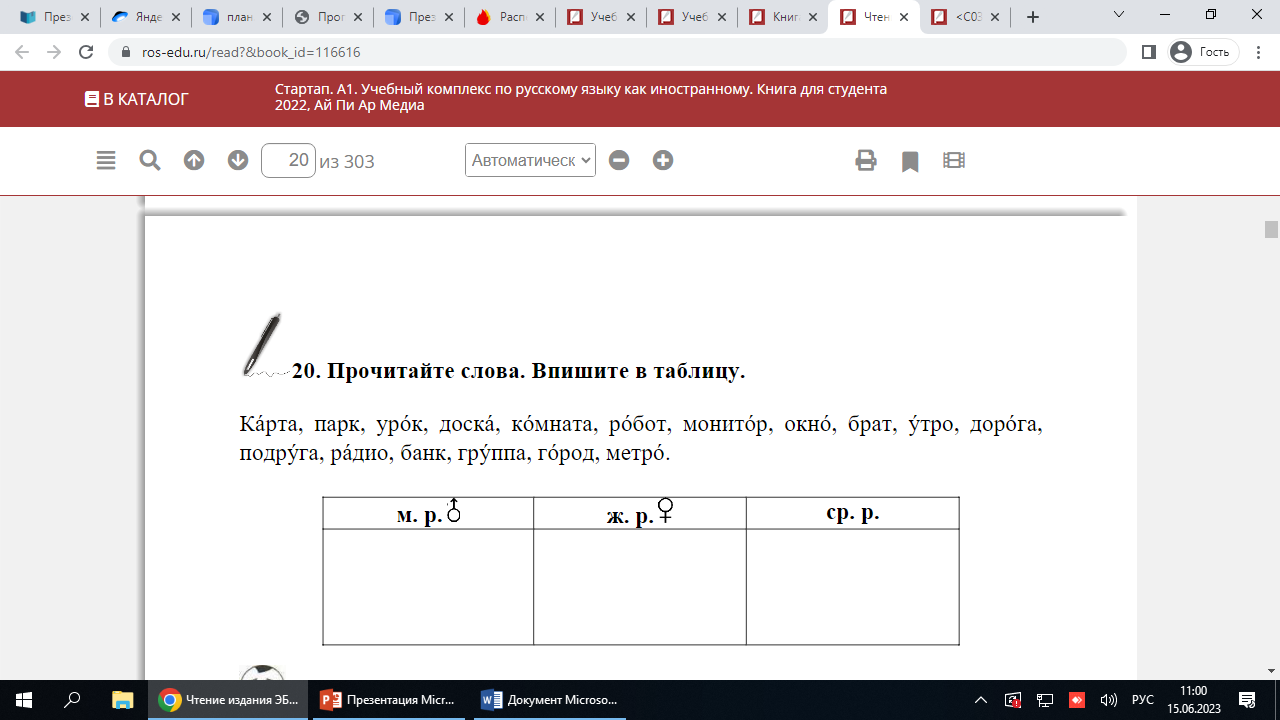 Прочитайте диалог. Переведите на китайский язык. Вставьте пропущенные слова.– Здравствуйте! Как вас зовут?– __________! Меня зовут Ван.– Очень _______ ! Меня _______ Аня.Приятно, зовут, здравствуйте, – Привет! Как дела?– _________! У меня всё хорошо. Как у тебя дела?– Всё ________.– Пока!– __________________!Пока, хорошо, приветСтол, мама, тётя, утро, , яблоко,кошка, бабушка, стул, окно, радио папа, дядяСтол, мама, тётя, утро, , яблоко,кошка, бабушка, стул, окно, радио папа, дядяСтол, мама, тётя, утро, , яблоко,кошка, бабушка, стул, окно, радио папа, дядяСоставьте предложение по образцу: Кто это? Это моя мама________________________________________________________________________________________________________________________________________________________________________________________________Папа, дедушка, сестра, бабушка, окно, радиоЗаполните пропуски в диалоге.– Здравствуйте! Как вас зовут?– __________! Меня ______ Коля.–  _______ ! Меня _______ Аня.Очень приятно, зовут, здравствуйте, – Привет! _______?– _________! У меня всё хорошо. Как у тебя дела?– Всё ________.– Пока!– __________________!Как дела, привет, хорошо, покаПодпишите членов семьи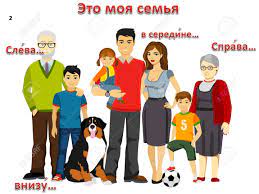 Кто это?Что это?Это ________Это______МойМояМоёМойМояМоёМойМояМоё